17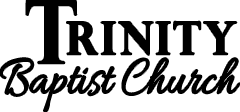 Living Righteously in a Wicked WorldApril 23rd,,  2023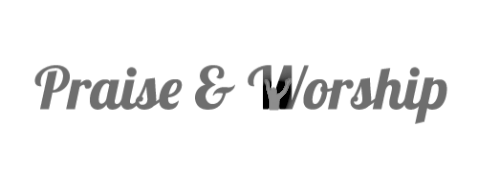 Please stand to worship:Pg. 497 – Who Is on the Lord’s Side? (Vs. 1 & 2)Pg. 128 – I’ll Go Where You Want Me to Go *Announcements*Offering & TithesPg. 115 – Living for Jesus (Vs. 1 & 3)Pg. 138 - Wherever He Leads I’ll Go (Vs. 1, & 4)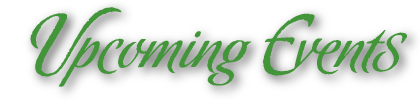 30th – TBC Joy Seniors Meet at 4:00 pm. See David or Sarah. May – 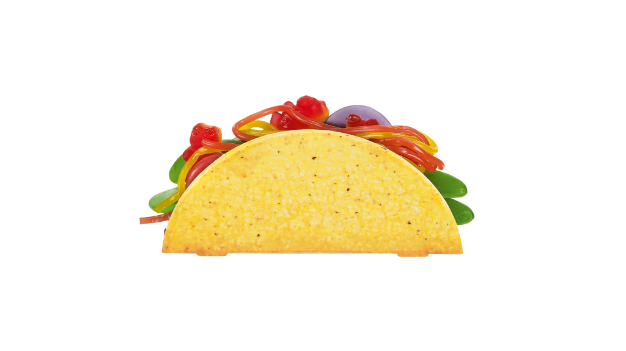 7th – Cinco De Mayo Taco night – 5 pm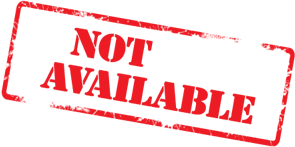 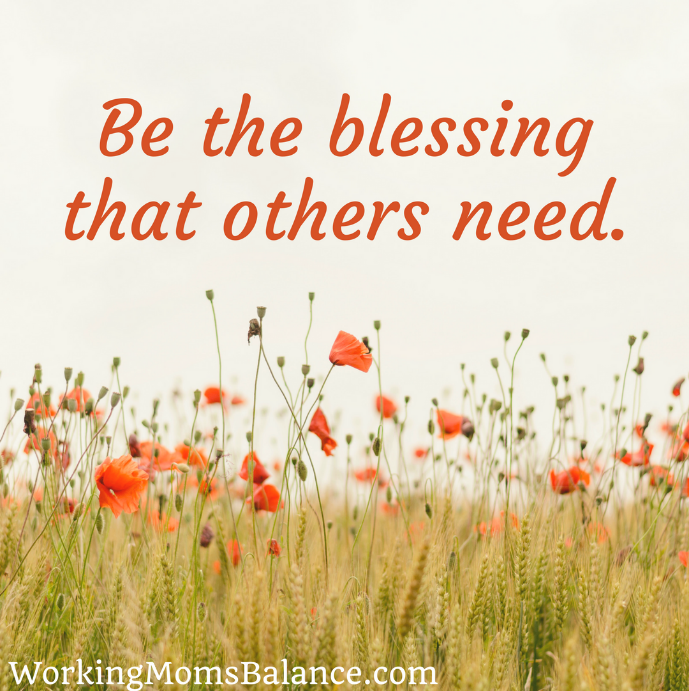 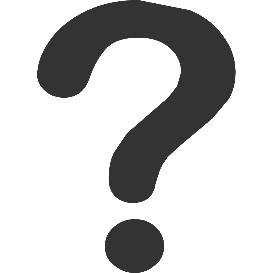 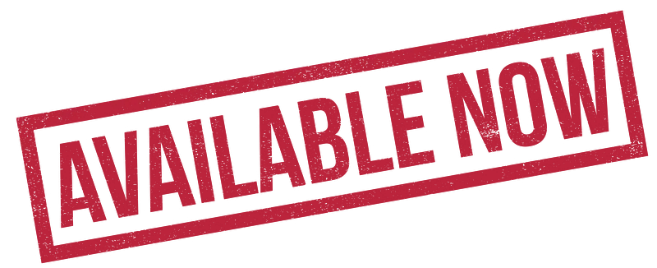 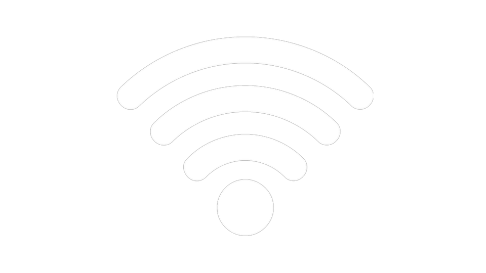 One of the greatest things about following Jesus is that you do not have to be rich or famous or a great speaker or evangelist to walk in faith and make an impact on the world. You just have to be willing to let God use you. You just have to be available when God needs a servant to do His work. How encouraging it is to know that any one of us can do that!